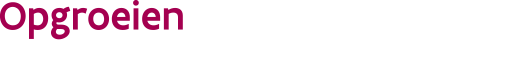 T Attest behandelend arts//////////////////////////////////////////////////////////////////////////////////////////////////////////////////////////////////Vaststelling dat het kind zich wegens ziekte inschrijft voor minder dan 17 lesuren of voor minder dan 27 studiepunten//////////////////////////////////////////////////////////////////////////////////////////////////////////////////////////////////regelgevend kaderIn het besluit van de Vlaamse Regering van 5 oktober 2018 tot vaststelling van de diverse hoedanigheden van het rechtgevend kind en betreffende de vrijstellingen van de toekenningsvoorwaarden voor de gezinsbijslagen, de startbedragen geboorte en adoptie en de universele participatietoeslagen (BS 18-12-2018), wordt voorzien dat de gezinsbijslagen voor het kind dat onderwijs volgt of een vorming doorloopt, behouden blijven voor een kind dat zich wegens ziekte inschrijft voor minder dan 17 lesuren of voor minder dan 27 studiepunten omdat het niet aankan het volledige lessenpakket te volgen.De behandelend arts stelt deze ongeschiktheid vast aan de hand van het voorliggende attest.gegevens artsgegevens kindattestering artsHierbij verklaar ik, na het kind persoonlijk te hebben onderzocht, te hebben vastgesteld dat het voormelde kind wegens of ten gevolge van een ziekte niet in staat is om zich in te schrijven voor: 